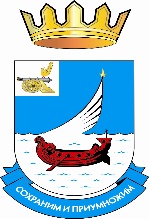 Российская ФедерацияСмоленская областьМуниципальное образование    "Гагаринский район" Смоленской области            Гагаринская районная Дума           Р Е Ш Е Н И Е  от 5 февраля 2021 года                                                                                             № 6В соответствии со статьей 142.5 Бюджетного кодекса Российской Федерации,  пунктом 11 статья 3 Федерального закона от 07.12.2011 № 6-ФЗ «Об общих принципах организации и деятельности контрольно-счетных органов субъектов Российской Федерации и муниципальных образований», пунктом 7 статьи 36 Устава муниципального образования «Гагаринский район» Смоленской области (в редакции решения Гагаринской районной Думы от 23.01.2015 №3, от 02.06.2015 №73, от 07.06.2016 №75), статьей 4 раздела 3 Регламента Контрольно-счетного органа муниципального образования «Гагаринский район» Смоленской области, утвержденного председателем Контрольно-счетного органа муниципального образования «Гагаринский район» Смоленской области 24.09.2015, Гагаринская районная ДумаРЕШИЛА:1. Внести изменения в порядок расходования средств иных межбюджетных трансфертов, передаваемых в соответствии с заключенными соглашениями о передаче Контрольно-счетному органу муниципального образования «Гагаринский район» Смоленской области  полномочий контрольно-счетных органов муниципальных образований Гагаринского района Смоленской области по осуществлению внешнего муниципального финансового контроля (приложение 1 к решению Гагаринской районной Думы от 27 января  2017 № 4 «О порядке расходования средств иных межбюджетных трансфертов, передаваемых в соответствии с заключенными соглашениями о передаче Контрольно-счетному органу муниципального образования «Гагаринский район» Смоленской области  полномочий контрольно-счетных органов муниципальных образований Гагаринского района Смоленской области по осуществлению внешнего муниципального финансового контроля») изложив 3ункт 3. вышеуказанного в следующей новой редакции:«3. Конкретный размер дополнительной выплаты устанавливается персонально конкретному муниципальному служащему и оформляется приказом  Контрольно-счетного органа муниципального образования «Гагаринский район» Смоленской области.».2.Настоящее решение вступает в силу со дня его принятия.ПредседательГагаринской районной Думы                                                       А.И.   ИвановО внесении изменений в решение Гагаринской районной Думы от 27 января 2017 № 4 «О порядке расходования средств иных межбюджетных трансфертов, передаваемых в соответствии с заключенными соглашениями о передаче Контрольно-счетному органу муниципального образования «Гагаринский район» Смоленской области  полномочий контрольно-счетных органов муниципальных образований Гагаринского района Смоленской области по осуществлению внешнего муниципального финансового контроля»